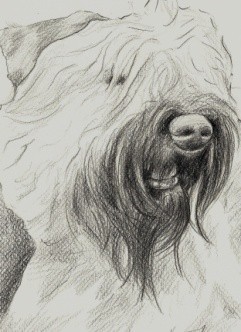 UKK - KLUB CHOVATEĽOV PLEMENA FLÁMSKY BOUVIER BOUVIER DES FLANDRESUKK - KLUB CHOVATEĽOV PLEMENA FLÁMSKY BOUVIER BOUVIER DES FLANDRESUKK - KLUB CHOVATEĽOV PLEMENA FLÁMSKY BOUVIER BOUVIER DES FLANDRES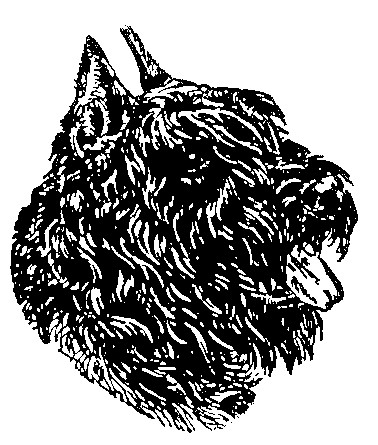 KLUBOVÁ VÝSTAVA  CAC  NITRA 28.11.2014  CLUB DOG SHOW CAC NITRA 28.11.2014KLUBOVÁ VÝSTAVA  CAC  NITRA 28.11.2014  CLUB DOG SHOW CAC NITRA 28.11.2014KLUBOVÁ VÝSTAVA  CAC  NITRA 28.11.2014  CLUB DOG SHOW CAC NITRA 28.11.2014Program: 12,00- príjem psov; 13,00 posudzovanie Program: 12,00 - dog admission; 13,00 - judgingProgram: 12,00- príjem psov; 13,00 posudzovanie Program: 12,00 - dog admission; 13,00 - judgingProgram: 12,00- príjem psov; 13,00 posudzovanie Program: 12,00 - dog admission; 13,00 - judgingProgram: 12,00- príjem psov; 13,00 posudzovanie Program: 12,00 - dog admission; 13,00 - judgingProgram: 12,00- príjem psov; 13,00 posudzovanie Program: 12,00 - dog admission; 13,00 - judgingProgram: 12,00- príjem psov; 13,00 posudzovanie Program: 12,00 - dog admission; 13,00 - judgingUzávierka prihlášok / Registration closing date: 20.11.2013Uzávierka prihlášok / Registration closing date: 20.11.2013Uzávierka prihlášok / Registration closing date: 20.11.2013Uzávierka prihlášok / Registration closing date: 20.11.2013Uzávierka prihlášok / Registration closing date: 20.11.2013Uzávierka prihlášok / Registration closing date: 20.11.2013Výstavné poplatky/ Entry FeesVýstavné poplatky/ Entry FeesVýstavné poplatky/ Entry FeesČlen klubuČlen klubuNečlen klubuZa prvého psa / first dogZa prvého psa / first dogZa prvého psa / first dog202025za druhého a každého ďalšieho psa / second and other dogsza druhého a každého ďalšieho psa / second and other dogsza druhého a každého ďalšieho psa / second and other dogs151520trieda šteniat; dorastu;veteránov; čestná/ baby; puppy; veterán; honor class;trieda šteniat; dorastu;veteránov; čestná/ baby; puppy; veterán; honor class;trieda šteniat; dorastu;veteránov; čestná/ baby; puppy; veterán; honor class;101015súťaže / competitionssúťaže / competitionssúťaže / competitions8810BANKOVÉ SPOJENIE / PAYMENT FROM  ABROADBANKOVÉ SPOJENIE / PAYMENT FROM  ABROADBANKOVÉ SPOJENIE / PAYMENT FROM  ABROADBANKOVÉ SPOJENIE / PAYMENT FROM  ABROADBANKOVÉ SPOJENIE / PAYMENT FROM  ABROADBANKOVÉ SPOJENIE / PAYMENT FROM  ABROADPoplatky a prihlášky zasielajte na adresu:MVDr.Silvia MátéJaník 120 044 05 JANÍK SLOVAKIABANKOVÉ SPOJENIE - účet  89059606 / 0900Správa pre prijímateľa: uveďte menoMAJITEĽA PSAPoštové a bankové poplatky hradí vystavovateľ!!Zľava za 2. a ďalších psov sa môže uplatniť len vtedy, ak je meno majiteľa v plnom znení zhodná s1.  prihláškou. Každý vystavovateľ pri akéjkoľvek forme úhrady výstavných poplatkov musí uviesť na doklad o poukazovaní peňazí vlastné meno a adresu, aby bolo možné správne identifikovať platbu. Vystavovatelia ktorých výstavné poplatky nebudú na účte klubu do konania výstavy, resp. budú neidentifikovateľné, budú sa považovať za neuhradené. V takom prípade ich musí vystavovateľ uhradiť na výstave s možnosťou ich vrátenia po výstave. Poplatky a prihlášky zasielajte na adresu:MVDr.Silvia MátéJaník 120 044 05 JANÍK SLOVAKIABANKOVÉ SPOJENIE - účet  89059606 / 0900Správa pre prijímateľa: uveďte menoMAJITEĽA PSAPoštové a bankové poplatky hradí vystavovateľ!!Zľava za 2. a ďalších psov sa môže uplatniť len vtedy, ak je meno majiteľa v plnom znení zhodná s1.  prihláškou. Každý vystavovateľ pri akéjkoľvek forme úhrady výstavných poplatkov musí uviesť na doklad o poukazovaní peňazí vlastné meno a adresu, aby bolo možné správne identifikovať platbu. Vystavovatelia ktorých výstavné poplatky nebudú na účte klubu do konania výstavy, resp. budú neidentifikovateľné, budú sa považovať za neuhradené. V takom prípade ich musí vystavovateľ uhradiť na výstave s možnosťou ich vrátenia po výstave. Fees and registration forms are to be sent to the following address:MVDr.Silvia MátéJaník 120 044 05 JANÍK SLOVAKIABANK ACCOUNT NUMBER -  89059606 / 0900Message for the recipient: specify the name of the DOG OWNERPostal and bank fees are to be paid by the exhibitor!!Lower entry fees for the second and other dogs can be applied only if the name of the owner is exactlythe same as on the 1st entry form.Every exhibititor must specify his exact name and address on the payment confirmation for the organizer to be able to identify the payment. The exibitors whose entry fees will not reach the organizer´s account by the time of the show or will not be identifiable, will be considered unpaid. In that case the exhibitor must pay the entry fee at the show with the possibility of its refund afterwards.Fees and registration forms are to be sent to the following address:MVDr.Silvia MátéJaník 120 044 05 JANÍK SLOVAKIABANK ACCOUNT NUMBER -  89059606 / 0900Message for the recipient: specify the name of the DOG OWNERPostal and bank fees are to be paid by the exhibitor!!Lower entry fees for the second and other dogs can be applied only if the name of the owner is exactlythe same as on the 1st entry form.Every exhibititor must specify his exact name and address on the payment confirmation for the organizer to be able to identify the payment. The exibitors whose entry fees will not reach the organizer´s account by the time of the show or will not be identifiable, will be considered unpaid. In that case the exhibitor must pay the entry fee at the show with the possibility of its refund afterwards.Fees and registration forms are to be sent to the following address:MVDr.Silvia MátéJaník 120 044 05 JANÍK SLOVAKIABANK ACCOUNT NUMBER -  89059606 / 0900Message for the recipient: specify the name of the DOG OWNERPostal and bank fees are to be paid by the exhibitor!!Lower entry fees for the second and other dogs can be applied only if the name of the owner is exactlythe same as on the 1st entry form.Every exhibititor must specify his exact name and address on the payment confirmation for the organizer to be able to identify the payment. The exibitors whose entry fees will not reach the organizer´s account by the time of the show or will not be identifiable, will be considered unpaid. In that case the exhibitor must pay the entry fee at the show with the possibility of its refund afterwards.Fees and registration forms are to be sent to the following address:MVDr.Silvia MátéJaník 120 044 05 JANÍK SLOVAKIABANK ACCOUNT NUMBER -  89059606 / 0900Message for the recipient: specify the name of the DOG OWNERPostal and bank fees are to be paid by the exhibitor!!Lower entry fees for the second and other dogs can be applied only if the name of the owner is exactlythe same as on the 1st entry form.Every exhibititor must specify his exact name and address on the payment confirmation for the organizer to be able to identify the payment. The exibitors whose entry fees will not reach the organizer´s account by the time of the show or will not be identifiable, will be considered unpaid. In that case the exhibitor must pay the entry fee at the show with the possibility of its refund afterwards.Všeobecné ustanovenia:  General Provisionns:Všeobecné ustanovenia:  General Provisionns:Všeobecné ustanovenia:  General Provisionns:Všeobecné ustanovenia:  General Provisionns:Všeobecné ustanovenia:  General Provisionns:Všeobecné ustanovenia:  General Provisionns:Výstava je usporiadaná podľa výstavného poriadku FCI aSKJ. Na výstave sa môžu zúčastniť len jedince zapísané v plemenných knihách uznaných FCI. Prijaté prihlášky budú písomne potvrdené e-mailom prípadne poštou 7 dni pred výstavou. Prihlášky, ku ktorým nebudú priložené všetky potrebné doklady (kópia pracovného certifikátu- pre triedu pracovnú, doklad o získaní šampionátu pre triedu šampiónov a doklad o titule pre triedu čestnú) budú bez urgovania chýbajúcich dokladov zaradené do triedy otvorenej. K prihláške musí byť pripojená kópia preukazu pôvodu. Ak majiteľ na prihláške neuvedie zaradenie psa do triedy, resp. uvedie nesprávne triedu vzhľadom k veku, organizátor bez kontaktovaniamajiteľa zaradí psa do príslušnej triedy.Doklady, ktoré prídu po uzávierke sa nebudú akceptovať. Pre každého psa vyplňte samostatnú prihlášku. Prihlášky posielajte poštou prípadne e-mailom. Doručenie prihlášky si nechajte potvrdiť e-mailom. Organizátor nepreberá zodpovednosť za nedoručené prihlášky aj keď boli zaslané doporučene. Vystavovateľ sa zaväzuje uhradiť výstavné poplatky aj v prípade, že sa na výstave z akýchkoľvek dôvodov nezúčastní.Výstava je usporiadaná podľa výstavného poriadku FCI aSKJ. Na výstave sa môžu zúčastniť len jedince zapísané v plemenných knihách uznaných FCI. Prijaté prihlášky budú písomne potvrdené e-mailom prípadne poštou 7 dni pred výstavou. Prihlášky, ku ktorým nebudú priložené všetky potrebné doklady (kópia pracovného certifikátu- pre triedu pracovnú, doklad o získaní šampionátu pre triedu šampiónov a doklad o titule pre triedu čestnú) budú bez urgovania chýbajúcich dokladov zaradené do triedy otvorenej. K prihláške musí byť pripojená kópia preukazu pôvodu. Ak majiteľ na prihláške neuvedie zaradenie psa do triedy, resp. uvedie nesprávne triedu vzhľadom k veku, organizátor bez kontaktovaniamajiteľa zaradí psa do príslušnej triedy.Doklady, ktoré prídu po uzávierke sa nebudú akceptovať. Pre každého psa vyplňte samostatnú prihlášku. Prihlášky posielajte poštou prípadne e-mailom. Doručenie prihlášky si nechajte potvrdiť e-mailom. Organizátor nepreberá zodpovednosť za nedoručené prihlášky aj keď boli zaslané doporučene. Vystavovateľ sa zaväzuje uhradiť výstavné poplatky aj v prípade, že sa na výstave z akýchkoľvek dôvodov nezúčastní.The show is held under the FCI and SKJ show regulatons. Only dogs registered in stud books recognised by FCI can enter the show. Received applications will be confirmed in writing by email or mail 7 days prior to the show. Aplications lacking any necessary documents (a copy of the working certificate for the working class, a copy of the Championship certificate for the champion class and a copy of a title awarding for the honorary class) will be automatically entered into an open class without notifying owners. A copy of a pedigree must be enclosed to each application. Should the owner forget to indicate the class or should he/she do it incorrectly (in regards to the age), the organiser will enter the doginto a relevant class. Documents received after the registration closing will not be accepted.  Fill in a separate form for each dog. Applications should be sent by post or email. Request a confirmation of the application delivery by email.  The organizer accepts no responsibility for undelivered applications even if they were sent by registered mail. The exhibitor commits to pay the exhibition fees even when he/she will not participate at the show for whatever reasons.The show is held under the FCI and SKJ show regulatons. Only dogs registered in stud books recognised by FCI can enter the show. Received applications will be confirmed in writing by email or mail 7 days prior to the show. Aplications lacking any necessary documents (a copy of the working certificate for the working class, a copy of the Championship certificate for the champion class and a copy of a title awarding for the honorary class) will be automatically entered into an open class without notifying owners. A copy of a pedigree must be enclosed to each application. Should the owner forget to indicate the class or should he/she do it incorrectly (in regards to the age), the organiser will enter the doginto a relevant class. Documents received after the registration closing will not be accepted.  Fill in a separate form for each dog. Applications should be sent by post or email. Request a confirmation of the application delivery by email.  The organizer accepts no responsibility for undelivered applications even if they were sent by registered mail. The exhibitor commits to pay the exhibition fees even when he/she will not participate at the show for whatever reasons.The show is held under the FCI and SKJ show regulatons. Only dogs registered in stud books recognised by FCI can enter the show. Received applications will be confirmed in writing by email or mail 7 days prior to the show. Aplications lacking any necessary documents (a copy of the working certificate for the working class, a copy of the Championship certificate for the champion class and a copy of a title awarding for the honorary class) will be automatically entered into an open class without notifying owners. A copy of a pedigree must be enclosed to each application. Should the owner forget to indicate the class or should he/she do it incorrectly (in regards to the age), the organiser will enter the doginto a relevant class. Documents received after the registration closing will not be accepted.  Fill in a separate form for each dog. Applications should be sent by post or email. Request a confirmation of the application delivery by email.  The organizer accepts no responsibility for undelivered applications even if they were sent by registered mail. The exhibitor commits to pay the exhibition fees even when he/she will not participate at the show for whatever reasons.The show is held under the FCI and SKJ show regulatons. Only dogs registered in stud books recognised by FCI can enter the show. Received applications will be confirmed in writing by email or mail 7 days prior to the show. Aplications lacking any necessary documents (a copy of the working certificate for the working class, a copy of the Championship certificate for the champion class and a copy of a title awarding for the honorary class) will be automatically entered into an open class without notifying owners. A copy of a pedigree must be enclosed to each application. Should the owner forget to indicate the class or should he/she do it incorrectly (in regards to the age), the organiser will enter the doginto a relevant class. Documents received after the registration closing will not be accepted.  Fill in a separate form for each dog. Applications should be sent by post or email. Request a confirmation of the application delivery by email.  The organizer accepts no responsibility for undelivered applications even if they were sent by registered mail. The exhibitor commits to pay the exhibition fees even when he/she will not participate at the show for whatever reasons.PRIHLÁ3KY ZASIELAJTE DOPORUČENE NA ADRESU PRIPADNE E-MAILOM KTORÚ SI DAJTE POTVRDIŤ, ŽE BOLA DORU4ENÁ / SEND APPLICATIONS BY REGISTERED MAIL AT THE ADDRESS BELOW OR BY EMAIL AND REQUEST A CONFIRMATION OF ITS DELIVERYPRIHLÁ3KY ZASIELAJTE DOPORUČENE NA ADRESU PRIPADNE E-MAILOM KTORÚ SI DAJTE POTVRDIŤ, ŽE BOLA DORU4ENÁ / SEND APPLICATIONS BY REGISTERED MAIL AT THE ADDRESS BELOW OR BY EMAIL AND REQUEST A CONFIRMATION OF ITS DELIVERYPRIHLÁ3KY ZASIELAJTE DOPORUČENE NA ADRESU PRIPADNE E-MAILOM KTORÚ SI DAJTE POTVRDIŤ, ŽE BOLA DORU4ENÁ / SEND APPLICATIONS BY REGISTERED MAIL AT THE ADDRESS BELOW OR BY EMAIL AND REQUEST A CONFIRMATION OF ITS DELIVERYPRIHLÁ3KY ZASIELAJTE DOPORUČENE NA ADRESU PRIPADNE E-MAILOM KTORÚ SI DAJTE POTVRDIŤ, ŽE BOLA DORU4ENÁ / SEND APPLICATIONS BY REGISTERED MAIL AT THE ADDRESS BELOW OR BY EMAIL AND REQUEST A CONFIRMATION OF ITS DELIVERYMVDr. Silvia MátéJaník 120044 05 Janík SLOVAKIATEL: +421 904 435 932 / e-mail -  matebouvier@gmail.com / mateovasilvia@yahoo.comMVDr. Silvia MátéJaník 120044 05 Janík SLOVAKIATEL: +421 904 435 932 / e-mail -  matebouvier@gmail.com / mateovasilvia@yahoo.comMVDr. Silvia MátéJaník 120044 05 Janík SLOVAKIATEL: +421 904 435 932 / e-mail -  matebouvier@gmail.com / mateovasilvia@yahoo.comMVDr. Silvia MátéJaník 120044 05 Janík SLOVAKIATEL: +421 904 435 932 / e-mail -  matebouvier@gmail.com / mateovasilvia@yahoo.comROZHODCA / JUDGEROZHODCA / JUDGEROZHODCA / JUDGEROZHODCA / JUDGEPaedDr. Jaroslav Zembjak  SK.PaedDr. Jaroslav Zembjak  SK.PaedDr. Jaroslav Zembjak  SK.PaedDr. Jaroslav Zembjak  SK.Zmena rozhodcu vyhradená / Change of judges reservedZmena rozhodcu vyhradená / Change of judges reservedZmena rozhodcu vyhradená / Change of judges reservedZmena rozhodcu vyhradená / Change of judges reservedVeterinárne podmienky.Každý pes musí mať veterinárny preukaz s platnými očkovaniami proti besnote, psinke, parvovíroze a hepatitíde minimálne 21 dní a maximálne 1 rok pred výstavou.Veterinárne podmienky.Každý pes musí mať veterinárny preukaz s platnými očkovaniami proti besnote, psinke, parvovíroze a hepatitíde minimálne 21 dní a maximálne 1 rok pred výstavou.Veterinary conditions.Every dog has to have a vet licence with valid vaccination against rabies, hepatitis, parvovirus and paramyxovirus applied at least 21 days and maximum 1 year before the show.Veterinary conditions.Every dog has to have a vet licence with valid vaccination against rabies, hepatitis, parvovirus and paramyxovirus applied at least 21 days and maximum 1 year before the show.PROGRAMPROGRAMPROGRAMPROGRAMPrijem psov - Dog admission.                         12:00 - 13:00 hod. Začiatok posudzovania - Start of judging     13:00 - 14:15 hod.Súťaže - Competitions                                      14:30 hod.Prijem psov - Dog admission.                         12:00 - 13:00 hod. Začiatok posudzovania - Start of judging     13:00 - 14:15 hod.Súťaže - Competitions                                      14:30 hod.Prijem psov - Dog admission.                         12:00 - 13:00 hod. Začiatok posudzovania - Start of judging     13:00 - 14:15 hod.Súťaže - Competitions                                      14:30 hod.Prijem psov - Dog admission.                         12:00 - 13:00 hod. Začiatok posudzovania - Start of judging     13:00 - 14:15 hod.Súťaže - Competitions                                      14:30 hod.Zadanie titulov nie je podmienené členstvom v  klube Flámského Bouviera SlovenskoZadanie titulov nie je podmienené členstvom v  klube Flámského Bouviera SlovenskoAssignation of titles is not conditioned by the membership in Bouvier club Slovakia.Assignation of titles is not conditioned by the membership in Bouvier club Slovakia.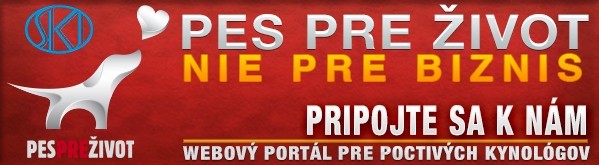 www.pespezivot.sk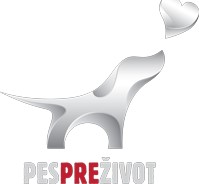 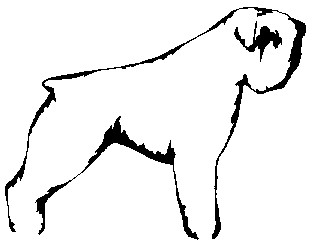 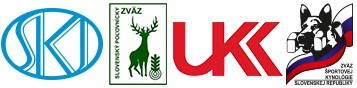 